О составлении проекта бюджета Старонижестеблиевского сельского поселения Красноармейского района на 2021 и плановый период 2022-2023 годВ соответствии с Федеральным законом от 6 октября 2003 года № 131-ФЗ «Об общих принципах местного самоуправления в Российской Федерации», Уставом Старонижестеблиевского сельского поселения Красноармейского района, Положением о бюджетном процессе Старонижестеблиевского сельского поселения Красноармейского района, статьями 169 и 184 Бюджетного кодекса Российской Федерации   п о с т а н о в л я ю:1. Утвердить график составления проекта бюджета Старонижестеблиевского сельского поселения Красноармейского района на 2021 и плановый период 2022-2023 год (приложение).2. Контроль за выполнением настоящего постановления возложить на заместителя главы Старонижестеблиевского сельского поселения Красноармейского района Е.Е.Черепанову.3. Постановление вступает в силу с момента его подписания.ГлаваСтаронижестеблиевскогосельского поселенияКрасноармейского района                                                                    В.В. Новак                                                                               Приложение                                                                                               УТВЕРЖДЕНО                                                                                               постановлением главы                                                                                               Старонижестеблиевского                                                                                               сельского поселения                                                                                                Красноармейского района                                                                                               от _________2020г_№____ГРАФИКСоставления проекта бюджета  Старонижестеблиевского сельского поселения Красноармейского района на 2021 и плановый период 2022-2023 год.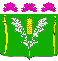 АДМИНИСТРАЦИЯСТАРОНИЖЕСТЕБЛИЕВСКОГО СЕЛЬСКОГО ПОСЕЛЕНИЯ КРАСНОАРМЕЙСКОГО РАЙОНАПОСТАНОВЛЕНИЕАДМИНИСТРАЦИЯСТАРОНИЖЕСТЕБЛИЕВСКОГО СЕЛЬСКОГО ПОСЕЛЕНИЯ КРАСНОАРМЕЙСКОГО РАЙОНАПОСТАНОВЛЕНИЕ«__08____»___10____2020 г.№ ____125_____станица Старонижестеблиевскаястаница Старонижестеблиевская№ п/пНаименование материалов, документов, мероприятийОтветственный исполнительОтветственный исполнительСроки составления материалов и документов, исполнения мероприятий1Основные показатели  предварительного варианта прогноза социально -экономического развития поселения на 2021  и плановый период 2022-2023 годОтделы администрации поселенияОтделы администрации поселенияДо 3 ноября 2020 года2Прогноз поступлений в бюджет Старонижестеблиевского сельского поселения Красноармейского района на 2021  и плановый период 2022-2023 годОтдел доходовадминистрации поселенияОтдел доходовадминистрации поселенияДо 3 ноября 2020 года3Проекты муниципальных целевых программ согласованных в установленном порядке.Отделы администрации поселенияОтделы администрации поселенияДо 3 ноября 2020 года4Распределение бюджетных ассигнований по кодам бюджетной классификации (с пояснительной запиской к проекту бюджета на 2021   и плановый период 2022-2023 год в части вопросов, отнесенных к ведению соответствующих главных распорядителей средств бюджета)Отделы администрации поселенияОтделы администрации поселенияВ сроки, установленные финансовым управлением  администрации муниципального образования Красноармейский район5Предварительные итоги социально-экономического развития сельского поселения за первое полугодие 2019 года, ожидаемые итоги социально-экономического развития на 2020  год.Отделы администрации поселенияОтделы администрации поселенияДо 3 ноября 2020 года6Проект решения Совета Старонижестеблиевского сельского поселения Красноармейского района «О бюджете Старонижестеблиевского сельского поселения Красноармейского района на 2021 и плановый период  2022-2023 год» (с приложениями и пояснительной запиской), документы и материалы, предоставляемые одновременно с проектом бюджета.Отделы администрации поселенияОтделы администрации поселенияДо 12 ноября 2020 года Начальник отдела по бухгалтерскому учетуи финансам, главный бухгалтер администрацииСтаронижестеблиевского сельского поселенияКрасноармейского районаНачальник отдела по бухгалтерскому учетуи финансам, главный бухгалтер администрацииСтаронижестеблиевского сельского поселенияКрасноармейского районаНачальник отдела по бухгалтерскому учетуи финансам, главный бухгалтер администрацииСтаронижестеблиевского сельского поселенияКрасноармейского районаТ.А. КоваленкоТ.А. КоваленкоТ.А. Коваленко